Compétence(s) :  Résoudre des problèmes additifsCompétence(s) :  Résoudre des problèmes additifsCompétence(s) :  Résoudre des problèmes additifsCompétence(s) :  Résoudre des problèmes additifsCompétence(s) :  Résoudre des problèmes additifsCompétence(s) :  Résoudre des problèmes additifsCompétence(s) :  Résoudre des problèmes additifsCompétence(s) :  Résoudre des problèmes additifs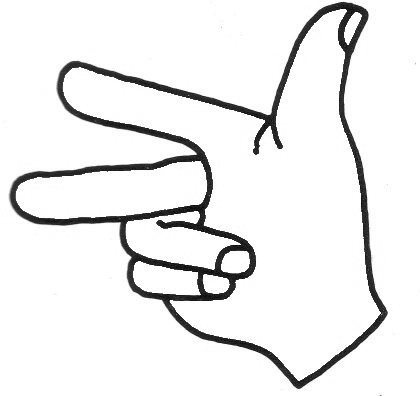 Maintenant que tu sais jouer à la marelle L’équipe gagnante est celle qui a le plus grand score. Peux tu entourer l’équipe gagnante ?Maintenant que tu sais jouer à la marelle L’équipe gagnante est celle qui a le plus grand score. Peux tu entourer l’équipe gagnante ?Maintenant que tu sais jouer à la marelle L’équipe gagnante est celle qui a le plus grand score. Peux tu entourer l’équipe gagnante ?Maintenant que tu sais jouer à la marelle L’équipe gagnante est celle qui a le plus grand score. Peux tu entourer l’équipe gagnante ?Maintenant que tu sais jouer à la marelle L’équipe gagnante est celle qui a le plus grand score. Peux tu entourer l’équipe gagnante ?*Soin :Réussite :Prénom :                                                                   Date :       Prénom :                                                                   Date :       Prénom :                                                                   Date :       Prénom :                                                                   Date :       Prénom :                                                                   Date :       Prénom :                                                                   Date :       *Soin :Réussite :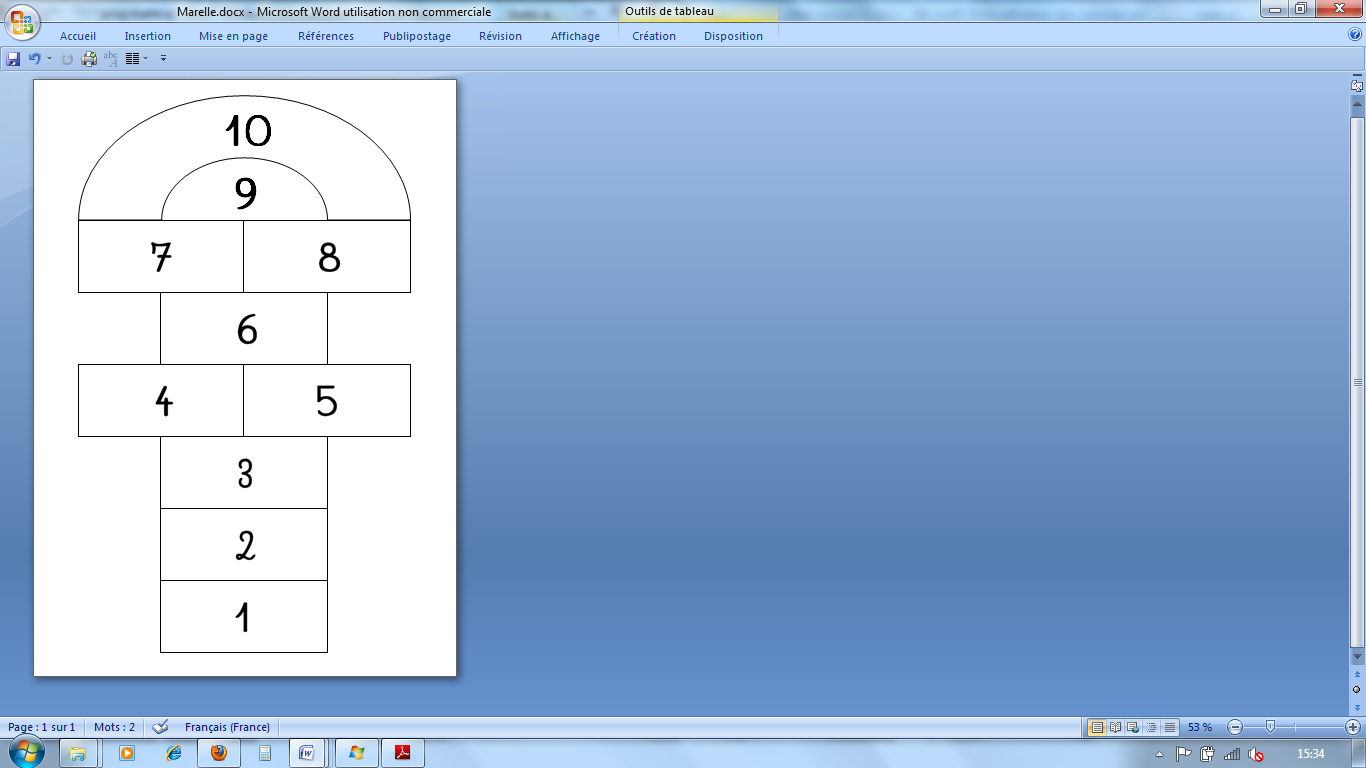 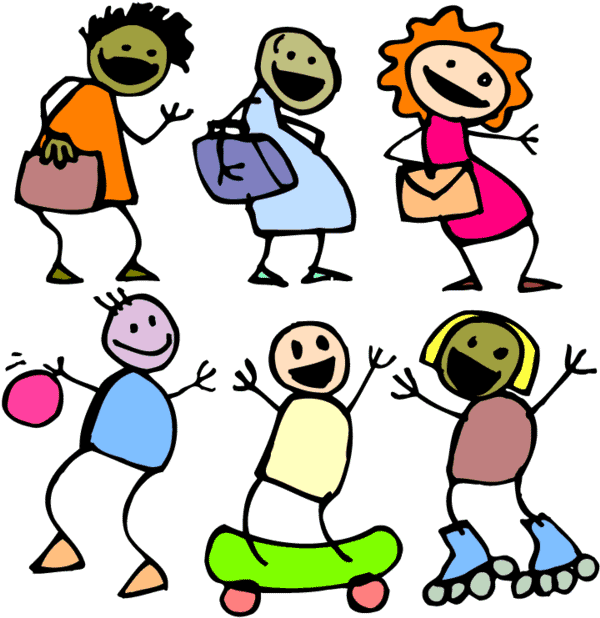 Équipede SachaÉquipede SachaÉquipede SachaÉquipede LilaÉquipede LilaÉquipede LilaPartie N°1 :Partie N°1 :Total  4     -     6     -     5     -     2     -      95     -     0     -     8     -     6     -      3Partie N°2 :Partie N°2 :Total  5     -     1     -     8     -     2     -      86     -     4     -     5     -     2      -      5Compétence(s) :  Résoudre des problèmes additifsCompétence(s) :  Résoudre des problèmes additifsCompétence(s) :  Résoudre des problèmes additifsCompétence(s) :  Résoudre des problèmes additifsCompétence(s) :  Résoudre des problèmes additifsCompétence(s) :  Résoudre des problèmes additifsCompétence(s) :  Résoudre des problèmes additifsCompétence(s) :  Résoudre des problèmes additifsMaintenant que tu sais jouer à la marelle L’équipe gagnante est celle qui a le plus grand score. Peux tu entourer l’équipe gagnante ?Maintenant que tu sais jouer à la marelle L’équipe gagnante est celle qui a le plus grand score. Peux tu entourer l’équipe gagnante ?Maintenant que tu sais jouer à la marelle L’équipe gagnante est celle qui a le plus grand score. Peux tu entourer l’équipe gagnante ?Maintenant que tu sais jouer à la marelle L’équipe gagnante est celle qui a le plus grand score. Peux tu entourer l’équipe gagnante ?Maintenant que tu sais jouer à la marelle L’équipe gagnante est celle qui a le plus grand score. Peux tu entourer l’équipe gagnante ?*Soin :Réussite :Prénom :                                                                   Date :       Prénom :                                                                   Date :       Prénom :                                                                   Date :       Prénom :                                                                   Date :       Prénom :                                                                   Date :       Prénom :                                                                   Date :       *Soin :Réussite :Équipede SachaÉquipede SachaÉquipede SachaÉquipede LilaÉquipede LilaÉquipede LilaPartie N°1 :Partie N°1 :Total4     -     5     -     25     -     0     -     8Partie N°2 :Partie N°2 :Total4     -     1     -     76     -     4     -     5